  So I’m Registered for Two Sentinels…Now What?!    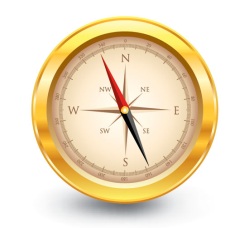 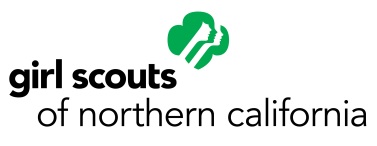 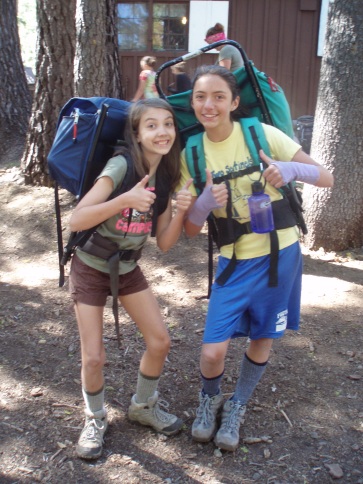 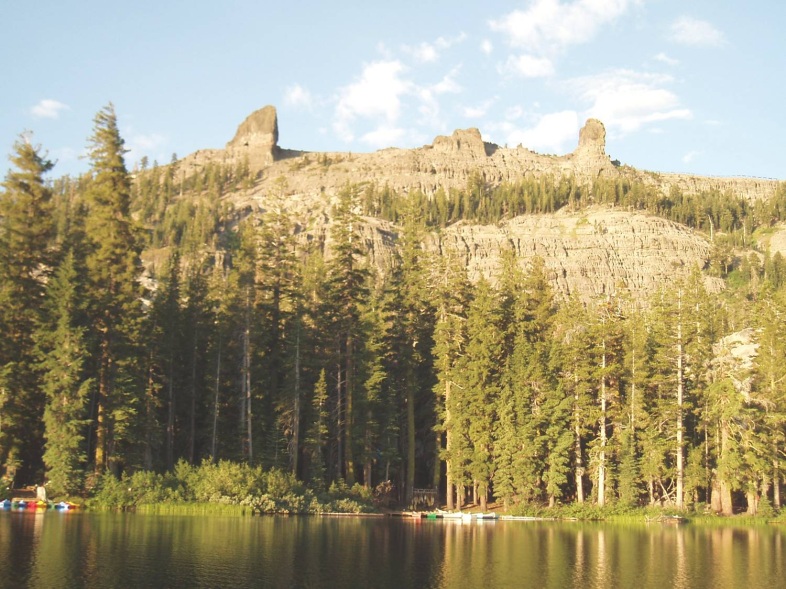 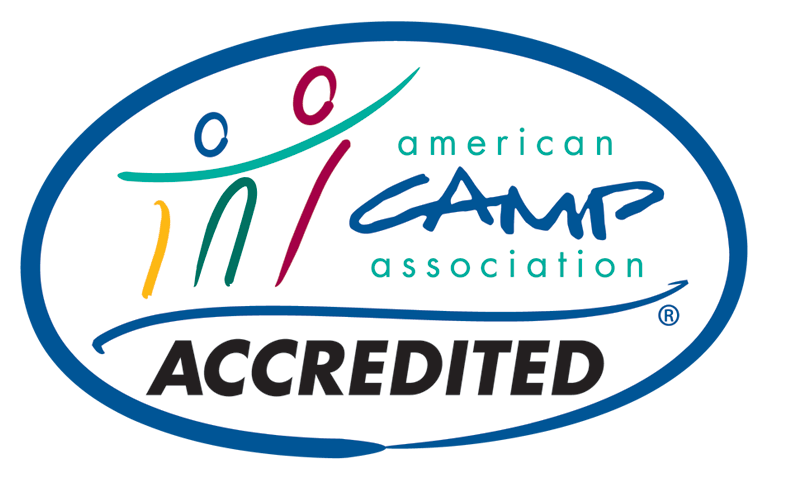 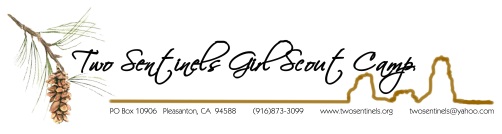 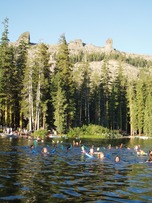 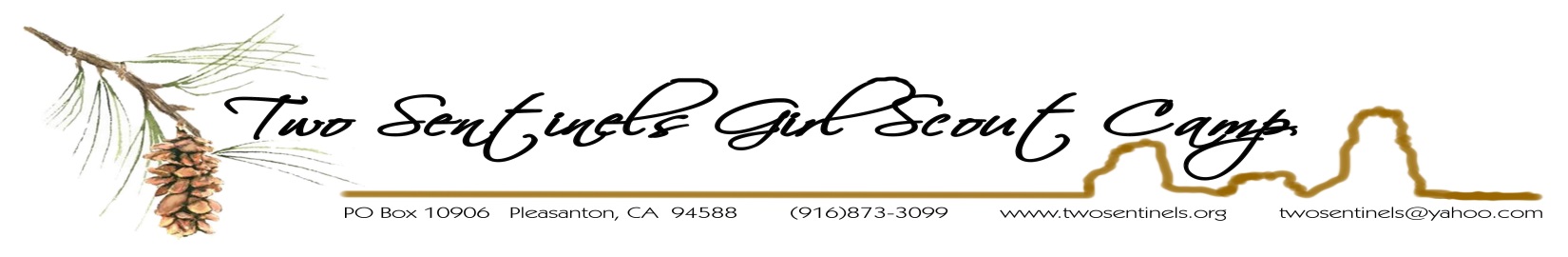 Dear Tag Parents,	Enclosed is a list of things to bring to camp for your Tag.  You will notice that it is a different list than the one you or your camper received.  Over the years we’ve watched hundreds of Tags go through camp, and we have found that the needs of Tags are very different than those of staff or other campers.  Tags do many of the same activities as campers, but the level of energy, dirt, water play, and general outdoor mischief is quite different, and we have found that Tags just plain need more stuff!  Feel free to add to this list, but please do your best to not delete anything.  Your Tag will go through more pairs of long pants, jammies, socks, and everything else in the course of 10 days than you ever thought possible.Please do not try to share supplies or clothing with your Tag…it simply does not work. Tags need to have their own water bottles, cameras, day packs, blankets, etc.  Each person needs his or her own gear because, inevitably, you will need these things at the same time during camp.  Eliminating the need to transition gear is essential to both your and your Tag’s sanity and enjoyment of Two Sentinels!As you can see from the Tag packing list, we suggest that you bring two blankets -- one may be half-size or crib-size for lightweight covering during nap/quiet time.  A small pillow (even couch type) is better for sleeping (and pillow fights) than none.  Quiet books and games are good for rest time.  Please don’t bring anything too fancy or complicated, as it is hard to track down small game pieces.  Please, no video or hand held electronic games – this includes Kindle and Nook devices.  MadLibs, Where’s Waldo, and puzzle books are terrific.We try to go fishing, but due to weather, schedules, the presence of an adult with a valid license, or waterfront activities, it is sometimes not feasible.  We recommend that you have an inexpensive pole, with weights, bait and a small hook for your child.  Powerbait works best and please, small hooks only…our trout are not that big, and large hooks are a definite safety hazard.  And again, please prepare you child for the possibility of NOT being able to go fishing…we do our best, but sometimes it just can’t happen every session.A stuffed animal is more than welcome to come to camp with your child. Sometimes Tags sleep better with a familiar friend at their side.  You will have the opportunity to tuck in your Tag every night, so it’s a nice idea to start a “camp friendly tuck-in ritual” at home a few weeks before camp starts that may be continued once you get to camp…for example, rituals that include things like electronic games or music devices, or a wild chase through the house wouldn’t work at camp!  A familiar ritual will definitely help your Tag transition to life at camp, especially if your Tag is used to sleeping with you or brothers/sisters in the same room.Please DO NOT send food with your Tag.  We have plenty of snacks and food for everyone in camp...and we don’t want critters to find any food before we do. All medicine is given to the nurse before camp begins; medication does not belong in your child’s duffel bag or backpack, so there’s no problem with you packing your Tag’s medication in your own gear.We take lots of hikes, so please be sure to send a sturdy pair of shoes (hiking boots would be great!) and old pairs of pants.  Lastly, a great attitude about being on their own for 10 days is WONDERFUL!  This can be a great learning experience for both you and your child, but if you have any questions or concerns, PLEASE call us before camp at (916)873-3099, or email us at tsfirefly@yahoo.com or admin@camptwosentinels.org.Thanks, and welcome to the Two Sentinels Family!TAG EQUIPMENT CHECK LIST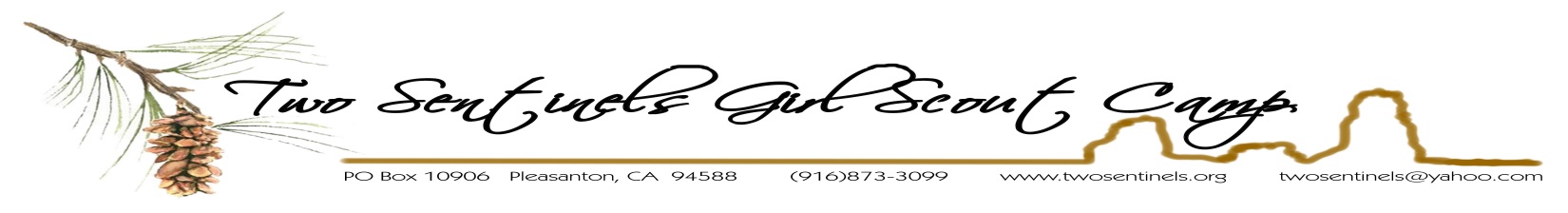                                         COUNTDOWN TO CAMP___	Now!	Make an appointment for a physical exam immediately, especially if you are on an HMO plan.  Remember, physicals and physician’s signatures are now good for only 12 months, regardless of whether or not you attended camp in 2014.  If you lose your form, a new one may be downloaded from our website at www.twosentinels.org, or through the CampDoc site (where you registered).  Please call immediately if your health form will be delayed! ALL CAMPERS MUST COMPLETE A NEW HEALTH FORM! ___	April	Send signed medical forms and balance of fee by May 1 to: 	Two Sentinels Girl Scout Camp 											P.O. Box 10906,  Pleasanton,  CA   94588OR pay your balance online and submit your forms that way!  It’s definitely the best way to do things!___	April      Attend the IN-TOWN INFORMATION FAIRE on SUNDAY, APRIL 19, 2015. An update with more information will be sent to you in March. This is the perfect time to turn in forms, pay balances, talk to staff and directors, get your equipment checked (for backpackers), and ask questions about paperwork, forms, bus schedules, equipment…anything! Registrations will NOT be accepted at this faire – it is only for campers who are already registered to attend Two Sentinels. THIS FAIRE SERVES AS THE REQUIRED IN-TOWN MEETING FOR TREKKERS AND SUPERPACKERS!___	May	Check equipment list.  Call toll free (916)873-3099 or email admin@camptwosentinels.org if you have any questions. Try shopping at a second-hand store for camp clothes.  You may send more clothes than listed.  Remember, you will be hauling all your belongings from the dock to your unit!___	June	Borrow or buy needed items.  Use duffel bags that you can carry in which to pack your clothes…two small duffels is MUCH better than one large one! Your sleeping bag and pad should be combined in another stuff sack or duffel bag, if possible.  Bring framed backpacks only if you are backpacking.  Remember, NO BLACK GARBAGE BAGS…they may get thrown away!  LABEL EVERYTHING!___	July	You will receive your bus pass departure location in the mail by early July.  Departure points are Concord (7:30am SHARP!) and Pleasanton (8:00am SHARP!)  Practice rolling or stuffing your sleeping bag at home.  ___	CAMP IS HERE!     Pack your lunch and a drink.  Do not bring extra food or money.  There is nothing to buy at camp.  LEAVE YOUR CELL PHONES AT HOME…they don’t work at camp and we do not take responsibility for anything that may happen to them! Camp is dirty…super dirty.  Leave all your valuables at home where they’ll be safe!___	BLAST OFF!!  	Meet us at the bus location.  Please be on time!  If you get car sick, take medication ½ hour before bus departure time.                 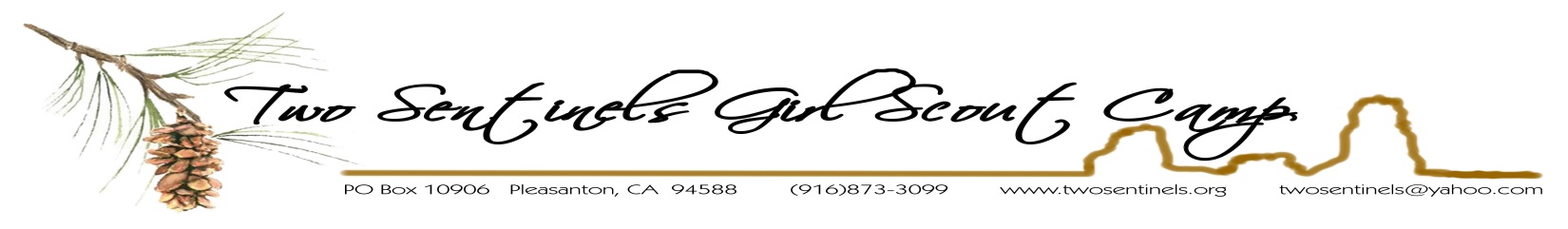 Dear Parent or Guardian,Please help make your child's experience at Two Sentinels an exciting and rewarding one.  Please talk to your child and answer these questions. This information is kept confidential and shared with only the camp director, camp nurse/doctor, and your child’s unit staff. What does your child want to do at camp?  Please list the 3 things most important to her.1.__________________________________________________________________________________________________________2.__________________________________________________________________________________________________________3.__________________________________________________________________________________________________________List 3 things that you, as a parent, would like your child to gain from camp.1.__________________________________________________________________________________________________________2.__________________________________________________________________________________________________________3.__________________________________________________________________________________________________________Please take the time and explain any recent changes in your family life of which your child is aware, such as:  marriage in the family (parents or sibling), relative moving in or out, divorce, separation, moving (yourselves or close friend), death of a relative or friend, school grade retention.  What effect have any of these changes had on your child? Do you have any other general concerns?____________________________________________________________________________________________________________________________________________________________________________________________________________________________________________________________________________________________________________________________________________________________________________________________________________________________________________Does your child have any fears such as darkness, insects, heights, deep water, etc?  Please explain:______________________________________________________________________________________________________________________________________________________________________________________________________________________Please share anything else you feel would be important…the more we know, the better we may customize our program to serve your child!  Additional information may be added on the back or emailed directly to the camp director at admin@camptwosentinels.org.